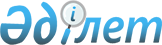 Әкімдіктің 2017 жылғы 12 маусымдағы № 294 "2017 жылға арналған субсидиялауға жататын нақты өндірген, сатып алған, пайдаланған тұқымдардың шығындарын ішінара өтеуге үшін квоталарын белгілеу туралы" қаулысына өзгерістер енгізу туралыҚостанай облысы әкімдігінің 2017 жылғы 14 қыркүйектегі № 450 қаулысы. Қостанай облысының Әділет департаментінде 2017 жылғы 3 қазанда № 7233 болып тіркелді
      "Тұқым шаруашылығы туралы" 2003 жылғы 8 ақпандағы Қазақстан Республикасы Заңының 6-1-бабына, Қазақстан Республикасы Ауыл шаруашылығы министрінің 2014 жылғы 12 желтоқсандағы № 4-2/664 бұйрығымен бекітілген Тұқым шаруашылығын дамытуды субсидиялау қағидаларының 15-тармағына сәйкес (Нормативтік құқықтық актілерді мемлекеттік тіркеу тізілімінде № 10190 болып тіркелген) Қостанай облысының әкімдігі ҚАУЛЫ ЕТЕДІ:
      1. Қостанай облысы әкімдігінің 2017 жылғы 12 маусымдағы № 294 "2017 жылға арналған субсидиялауға жататын нақты өндірген, сатып алған, пайдаланған тұқымдардың шығындарын ішінара өтеуге үшін квоталарын белгілеу туралы" қаулысына (Нормативтік құқықтық актілерді мемлекеттік тіркеу тізілімінде № 7127 болып тіркелген, 2017 жылғы 18 шілдеде Қазақстан Республикасы нормативтік құқықтық актілерінің эталондық бақылау банкінде жарияланған) мынадай өзгерістер енгізілсін:
      көрсетілген қаулының 1-тармақта: 
      1) тармақшасы алынып тасталсын;
      3) тармақшасы мынадай редакцияда жазылсын:
      "3) элиталық тұқым өсіру шаруашылығы бір уақытта бірегей тұқым өндіруші болып табылған жағдайда, элиталық тұқым өсіру шаруашылықтардың егіске нақты пайдаланған өзі өндірген суперэлиталық тұқымдарына кеткен шығындарын ішінара өтеуге осы қаулының 3 қосымшасына сәйкес;";
      көрсетілген қаулының 3 және 4-қосымшалары осы қаулының 1 және 2-қосымшаларына сәйкес жаңа редакцияда жазылсын.
      2. Осы қаулының орындалуын бақылау Қостанай облысы әкімінің жетекшілік ететін орынбасарына жүктелсін.
      3. Осы қаулы алғашқы ресми жарияланған күнінен кейін күнтізбелік он күн өткен соң қолданысқа енгізіледі. Элиталық тұқым өсіру шарушылығы бір уақытта бірегей тұқым өндіруші болып табылған жағдайда, элиталық тұқым өсіру шаруашылықтарын егіске нақты пайдаланған өзі өндірген супер элиталық тұқымдарына кеткен шығындарын ішінара өтеуге үшін квоталар Тұқым өсіру шаруашылықтарының және ауыл шаруашылығы тауарын өндірушілердің нақты сатып алған элиталық тұқымдарына жұмсалған шығындарын ішінара өтеуге үшін квоталар
      Кестенің жалғасы:
					© 2012. Қазақстан Республикасы Әділет министрлігінің «Қазақстан Республикасының Заңнама және құқықтық ақпарат институты» ШЖҚ РМК
				
      Қостанай облысының әкімі

А. Мұхамбетов
Әкімдіктің
2017 жылғы 14 қыркүйектегі
№ 450 қаулысына
1-қосымшаӘкімдіктің
2017 жылғы 12 маусымдағы
№ 294 қаулысына
3-қосымша
№
Аттестатталған суперэлиталық тұқымдарын өндірушінің атауы
Супер-элиталық тұқымдарынын барлығы, тонна
сонын ішінде дақылдар бойынша, тонна
сонын ішінде дақылдар бойынша, тонна
сонын ішінде дақылдар бойынша, тонна
сонын ішінде дақылдар бойынша, тонна
сонын ішінде дақылдар бойынша, тонна
№
Аттестатталған суперэлиталық тұқымдарын өндірушінің атауы
Супер-элиталық тұқымдарынын барлығы, тонна
бидай
арпа
сұлы
бұршақ
зығыр
1
"Арқалық ауыл шаруашылық тәжірибе станциясы" жауапкершілігі шектеулі серіктестігі
96,0
96,0
-
-
-
-
2
"Қарабалық ауыл шаруашылық тәжірибе станциясы" жауапкершілігі шектеулі серіктестігі
344,0
293,1
43,7
-
-
7,2
3
"Заречное" тәжірибе шаруашылығы" жауапкершілігі шектеулі серіктестігі
1091,5
614,5
343,0
95,0
39,0
-
Барлығы
1531,5
1003,6
386,7
95,0
39,0
7,2Әкімдіктің
2017 жылғы 14 қыркүйектегі
№ 450 қаулысына
2-қосымшаӘкімдіктің
2017 жылғы 12 маусымдағы
№ 294 қаулысына
4-қосымша
№
Қала, аудандардың атауы
Элиталық тұқымдардын барлығы, тонна
№
Қала, аудандардың атауы
Элиталық тұқымдардын барлығы, тонна
1
2
3
1.
Алтынсарин
285,6
2.
Амангелді
560,5
3.
Әулиекөл
1009,2
4.
Жангелдин
60,0
5.
Денисов
622,0
6.
Жітіқара
924,0
7.
Қамысты
897,0
8.
Қарабалық
1338,8
9.
Қарасу
1952,83
10.
Қостанай
1752,9
11.
Меңдіқара
1809,7
12.
Науырзым
709,0
13.
Сарыкөл
601,4
14.
Таран
179,03
15.
Ұзынкөл
483,0
16.
Федоров
1661,89
17.
Арқалық қаласы
1354,0
Облыс бойынша барлығы
16200,9
сонын ішінде дақылдар бойынша, тонна
сонын ішінде дақылдар бойынша, тонна
сонын ішінде дақылдар бойынша, тонна
сонын ішінде дақылдар бойынша, тонна
сонын ішінде дақылдар бойынша, тонна
сонын ішінде дақылдар бойынша, тонна
сонын ішінде дақылдар бойынша, тонна
сонын ішінде дақылдар бойынша, тонна
сонын ішінде дақылдар бойынша, тонна
сонын ішінде дақылдар бойынша, тонна
сонын ішінде дақылдар бойынша, тонна
сонын ішінде дақылдар бойынша, тонна
бидай
арпа
сұлы
картоп
рапс
зы-ғыр
дәнді ірі бұршақты
күнба-ғыс
біржыл-дық шөптер
көп-жыл-дық шөптер
қыша
қара-құмық
4
5
6
7
8
9
10
11
12
13
14
15
210,0
2,0
66,0
1,6
6,0
560,5
888,0
70,0
30
1,25
20,0
60,0
600,0
22,0
871,5
32,0
17,0
3,5
880,0
12,0
5,0
1133,2
52,5
22
2
22,0
101,7
5,4
1663,33
60,0
10,0
184,0
2,0
16,0
2,5
15,0
1315,5
40,0
300
8,5
77,0
1,5
0,4
10
1341,0
323,0
36,0
40,0
15,7
32,5
21,5
639,0
50,0
20,0
416,7
129,7
28,0
23,0
4,0
121,0
16,0
6,0
10,0
25,7
0,33
367,8
66,0
29,0
20,0
0,20
1480,5
94,0
37,0
7,5
32,0
1,89
9,0
1330,0
24,0
13878,0
969,2
235,0
341,25
2
88,7
538,9
59,5
37,89
9,53
9,9
31,0